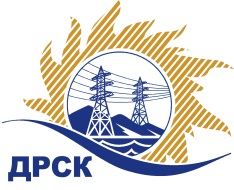 Акционерное Общество«Дальневосточная распределительная сетевая  компания»ПРОТОКОЛ № 43/УР-ВПЗакупочной комиссии по рассмотрению предложений и выбору победителя открытого электронного запроса предложений на право заключения договора на выполнение работ Чистка просеки ВЛ 110 кВ (СЛ, ВРЭС)  филиала ХЭС закупка № 54 раздел 1.1.  ГКПЗ 2016ПРИСУТСТВОВАЛИ: 10 членов постоянно действующей Закупочной комиссии ОАО «ДРСК»  2-го уровня.ВОПРОСЫ, ВЫНОСИМЫЕ НА РАССМОТРЕНИЕ ЗАКУПОЧНОЙ КОМИССИИ: О  рассмотрении результатов оценки заявок Участников.Об отклонении заявки участника закупки ООО «СтройАльянс» Об отклонении заявки участника закупки ООО «Луч» Об отклонении заявки участника закупки ООО «Энергострой» О признании заявок соответствующими условиям Документации о закупке.О предварительной ранжировке заявок.О проведении переторжкиО выборе победителя закупки.РЕШИЛИ:По вопросу № 1:Признать объем полученной информации достаточным для принятия решения.Утвердить цены, полученные на процедуре вскрытия конвертов с заявками участников открытого запроса предложений.По вопросу № 2Отклонить заявку Участника ООО "СтройАльянс" (675000, Россия, Амурская обл., г. Благовещенск, ул. Ленина, д. 196, корп. А, оф. 17) от дальнейшего рассмотрения на основании пункта 2.8.2.5 подпункт а) Документации о закупке как поданное Участником, не отвечающим требованиям пункта 2.5.1.1. подпункт б) Документации о закупке – отсутствие кризисного финансового состояния.По вопросу № 3Отклонить заявку Участника ООО "ЛУЧ" (679135, Россия, Еврейская автономная обл., п. Биракан, ул. Заречная, д. 23) от дальнейшего рассмотрения на основании пункта 2.8.2.5 подпункт б) Документации о закупке как несоответствующую пунктам 2.4.2.4 и 2.4.2.5 Документации о закупке.По вопросу № 4Отклонить заявку Участника ООО "Энергострой" (680033, Хабаровский край, г. Хабаровск, ул. Тихоокеанская, д. 204, корп. 1, офис 21)  от дальнейшего рассмотрения на основании пункта 2.8.2.5 подпункт б) Документации о закупке как несоответствующую пункту 4.2.15 Документации о закупке - установленный срок действия заявки, должен составляет не менее 90 календарных дней со дня, следующего за днем проведения процедуры вскрытия конвертов.Отклонить заявку Участника ООО "Энергострой" (680033, Хабаровский край, г. Хабаровск, ул. Тихоокеанская, д. 204, корп. 1, офис 21)  от дальнейшего рассмотрения на основании пункта 2.8.2.5 подпункт а) Документации о закупке как поданное Участником, не отвечающим требованиям пункта 2.5.1.1. подпункт б) Документации о закупке – отсутствие кризисного финансового состояния.По вопросу № 55.1 Признать заявки ООО "Актис Капитал" (680007, Хабаровский край, г. Хабаровск, ул. Волочаевская, д. 8, литер Щ, оф. 11), АО «ВСЭСС» (Россия, г. Хабаровск, ул. Тихоокеанская, 165, 680042), ООО "РСО" (680031, Россия, Хабаровский край, г. Хабаровск, ул. Рыбинская, д. 21) соответствующими условиям закупки.По вопросу № 6:6.1Утвердить предварительную ранжировку заявок Участников:По вопросу № 77.1. Не проводить переторжку. По вопросу № 88.1 Планируемая стоимость закупки в соответствии с ГКПЗ: 2 660 000,00 руб. без учета НДС; 3 138 800,00 руб. с учетом НДС8.2 Признать победителем запроса предложений Чистка просеки ВЛ 110 кВ (СЛ, ВРЭС) для нужд филиала АО «ДРСК» «Хабаровские электрические сети»  участника, занявшего первое место в итоговой ранжировке по степени предпочтительности для заказчика: АО «ВСЭСС» (Россия, г. Хабаровск, ул. Тихоокеанская, 165, 680042) на условиях: стоимость предложения 2 550 000,00 руб. без НДС (3 009 000,0 руб. с НДС). Условия оплаты: в течение 30 календарных дней после  подписания справки о стоимости выполненных работ КС-3. Срок выполнения работ: начало 11.01.2016 г., окончание 31.03.2016 г.  Гарантия на своевременное и качественное выполнение работ, а также на устранение дефектов, возникших по вине Подрядчика, составляет 24 месяца с момента приемки работ. Срок действия оферты до 05.03.2016 г.Ответственный секретарь Закупочной комиссии  2 уровня АО «ДРСК»                                                 ____________________     М.Г.ЕлисееваЧувашова О.В.(416-2) 397-242г. Благовещенск«22» декабря 2015№Наименование участника и его адресПредмет заявки на участие в запросе предложений1ООО "СтройАльянс" (675000, Россия, Амурская обл., г. Благовещенск, ул. Ленина, д. 196, корп. А, оф. 17)Предложение, подано 03.12.2015 в 04:06
Цена: 2 231 450,00 руб. (цена без НДС)2ООО "ЛУЧ" (679135, Россия, Еврейская автономная обл., п. Биракан, ул. Заречная, д. 23)Предложение: подано 03.12.2015 в 07:29
Цена: 2 490 000,00 руб. (цена без НДС)3ООО "Актис Капитал" (680007, Хабаровский край, г. Хабаровск, ул. Волочаевская, д. 8, литер Щ, оф. 11)Предложение, подано 03.12.2015 в 07:04
Цена: 2 500 000,00 руб. (цена без НДС)4АО «ВСЭСС» (Россия, г. Хабаровск, ул. Тихоокеанская, 165, 680042)Предложение, подано 03.12.2015 в 07:54
Цена: 2 550 000,00 руб. (цена без НДС)5ООО "РСО" (680031, Россия, Хабаровский край, г. Хабаровск, ул. Рыбинская, д. 21)Предложение: подано 02.12.2015 в 04:17
Цена: 2 574 348,00 руб. (НДС не облагается)6ООО "Энергострой" (680033, Хабаровский край, г. Хабаровск, ул. Тихоокеанская, д. 204, корп. 1, офис 21)Предложение: подано 03.12.2015 в 03:19
Цена: 2 622 542,00 руб. (цена без НДС)Основания для отклоненияПредприятие имеет кризисное финансовое положение в соответствии с разделом 6 Методики оценки деловой репутации и финансового состояния  участников закупочных процедур АО «ДРСК»Основания для отклоненияДокументы участника не имеют подписи и печати: техническое предложение, график выполнения,  график оплаты, анкета, декларация МСП, справка о договорах, справка МТР, справка о кадровых ресурсах.Основания для отклоненияСрок действия оферты Участника до 03.12.2015 г.Основания для отклоненияПредприятие имеет кризисное финансовое состояние в соответствии с разделом 6 Методики оценки деловой репутации и финансового состояния  участников закупочных процедур АО «ДРСК»Место в предварительной ранжировкеНаименование участника и его адресЦена заявки на участие в закупке без НДС, руб.Балл по неценовой предпочтительности1 местоАО «ВСЭСС» (Россия, г. Хабаровск, ул. Тихоокеанская, 165, 680042)2 550 000,00 руб. без НДС (3 009 000,0 руб. с НДС)3,302 местоООО "Актис Капитал" (680007, Хабаровский край, г. Хабаровск, ул. Волочаевская, д. 8, литер Щ, оф. 11)2 500 000,00 руб. без НДС (2 950 000,0 руб. с НДС)3,003 местоООО "РСО" (680031, Россия, Хабаровский край, г. Хабаровск, ул. Рыбинская, д. 21)2 574 348,00 руб. (НДС не облагается)3,00